Základní škola a Mateřská škola Pržno, okres Vsetín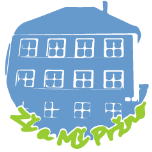 Školní vzdělávací program pro předškolní vzděláváníNázev: Svět je kouzelné místo Motto: Všechno, co opravdu potřebuju znát o tom, jak žít, co dělat a jak vůbec být, jsem se naučil v mateřské školce. Robert Fulghum 1 Identifikační údaje o školeNázev dokumentu: 	Školní vzdělávací program pro PV „SVĚT JE KOUZELNÉ MÍSTO“ Název školy: 	Základní škola a Mateřská škola Pržno, okres Vsetín – samostatný právní subjekt od 1. 1. 2003Sídlo školy: 	Pržno 127, 756 23 JablůnkaŘeditel: 	Mgr. Marcela NovákováKontaktní údaje: 	telefon 		ředitelka školy - 720 077 354				třída MŠ - 720 077 353				školní jídelna - 720 077 352	email 			zsprzno@centrum.cz Zřizovatel: 	obec PržnoPlatnost dokumentu: 	od 1. 9. 2021Koordinátor: 	Mgr. Marcela Nováková a kolektiv MŠ2 Charakteristika školyTyp a velikost školy: 	Mateřská škola je jednotřídní s maximální kapacitou 28 dětí. Tato třída je heterogenní pro děti od 2 do 6 (7) let s celodenním provozem od 6:00 do 16:00. Základní a mateřská škola se nachází v jedné budově. Budova má sklepní prostory, přízemí, 1. patro a podkroví. Ve sklepních prostorách se nachází dvě třídy ŠD, chodba, sociální zařízení, školní archiv, zázemí pro pedagogy a polytechnická dílna. V přízemí se nachází dvě třídy MŠ, chodba se šatnou pro děti, sociální zařízení a umývárna pro děti MŠ, úklidová místnost, sociální zařízení a šatna pro učitelky. MŠ má svůj vlastní vchod z boku budovy. V přízemí se také nachází obecní byt a šatna pro žáky ZŠ. V 1. patře jsou tři třídy ZŠ (1. – 5. ročník), ředitelna, sociální zařízení pro žáky i zaměstnance, chodba, místnost pro úklid, kuchyně s příslušenstvím a jídelna. V podkroví se nachází kanceláře vedoucí stravování a ekonoma školy, dále pak šatna pro kuchařku a uklízečku a sociální zařízení. Škola nemá svoji vlastní zahradu, od roku 2012 využívá dvě nová obecní hřiště, která se nacházejí v bezprostřední blízkosti školy. Na základě protiepidemických opatření jsou u všech vstupů do budovy školy umístěny dávkovače s dezinfekcí a písemné upozornění na nutnost zakrytí dýchacích cest. Lokalita: 	Budova školy se nachází v obci Pržno, které je v údolí řeky Bečvy vedle obce Jablůnka, na trase Vsetín – Valašské Meziříčí. Obě blízké vesnice spojuje most přes řeku a jsou obklopeny kopcovitou přírodou s lesy, potůčky, poli a loukami.  Budova školy je postavena v centru obce v blízkosti římskokatolického kostela, Domova se zvláštním režimem, Staré hospody a kulturního domu, v jehož budově je umístěn OÚ.Historie školy: MŠ v Pržně vznikla v lednu roku 1948 jako jednotřídní s dopoledním provozem a byla spojena obecnou školou. Koncem roku 1948 byla poprvé jmenována samostatná ředitelka pro MŠ a od roku 1950 byl provoz rozšířen na celodenní. Od 1. 2. 1996 je MŠ opět spojena se ZŠ.Spolupráce a projekty: Škola dlouhodobě a úzce spolupracuje se zřizovatelem, školskou radou a zákonnými zástupci. Zapojuje se do aktuálních projektů a šablon. 3 Podmínky vzdělávání 3.1 Věcné a hygienické podmínkyMateřská škola je umístěna v přízemí budovy s vlastním vchodem, který je zabezpečený kamerovým systémem s video telefonem. Hlavní dveře jsou opatřeny elektronickým zámkem.MŠ má dvě prostorné třídy, šatnu a toalety s umývárnou. Jedna třída je vybavena novým dětským nábytkem, který je přizpůsobený antropometrickým požadavkům a je vhodný jak esteticky, tak funkčně. Dalším vybavením jsou skříňky na hračky, knihovnička, kuchyňský koutek, výtvarný koutek, kadeřnictví, pracovní koutek pro chlapce, magnetická a kreslící tabule, dřevěné dekorace, domek pro panenky. Pro pedagogy je ve třídě umístěn psací stůl s PC a skříňkou na potřebný vzdělávací materiál. Ve třídě bylo nainstalováno nové osvětlení. Druhá třída je vybavena velkými skříněmi s úložným prostorem, na zemi je velký koberec, a je využívána k procvičování hrubé motoriky a různým pohybovým aktivitám. Je zde skluzavka, žíněnka, švédská bedna, překážková sada Wesco, prolézací tunel, krychle s otvory, obruče, lano, švihadla, balanční podložka, stavebnice Blok a další. Dále se ve třídě nachází klavír, hudební koutek a posezení. Třída je rovněž využívána jako ložnice, proto se zde nachází lehátka, pojízdný regál na matrace a police na lůžkoviny. Také se zde nachází skříň na čisté prádlo, učitelská knihovna a dětská knihovna. Vybavení hračkami, pomůckami a materiálem odpovídá počtu dětí, jejich věku a je dětmi i pedagogy hojně využíváno. Jak hračky, tak výtvarné pomůcky jsou obměňovány a doplňovány dle potřeby. Obojí je umístěno na dětem přístupném a dobře viditelném místě, tak vysoko, aby si děti mohly brát i uklízet pomůcky samy (3-6 let). Pro děti 2-3 leté jsou vyčleněny a nabízeny jak vhodné hračky, tak bezpečný prostor pro hru a volný pohyb. Na chodbě se nacházejí šatní skříňky dětí, šatní skříň pro zaměstnance, a také skříňka, v níž jsou uloženy pomůcky určené k venkovním aktivitám v letním i zimním období.Vzdělávání dětí se uskutečňuje také venku v okolní přírodě, na obecním hřišti u školy, na travnatém pozemku v katastru obce (Rybníček), nebo na trávníku u kostela apod. Všechny vnitřní i venkovní prostory MŠ splňují bezpečností i hygienické normy dle platných předpisů. 3.2 Životospráva3.2.1 Stravování a zdravý životní stylDětem je poskytována plnohodnotná a vyvážená strava podle výživových norem platných pro MŠ. Zaměstnanci školní jídelny dohlíží na správnou a zdravou technologii přípravy pokrmů a nápojů a také sledování novinek, které se týkají stravování obohacujícího školní jídelníček o moderní trendy ve zdravé výživě. Nenásilnou formou jsou děti vedeny ke správnému stolování, k sebeobsluze a správnému chování u společného jídla. Děti nikdy do jídla nenutíme, respektuje individuální potřebu množství jídla i tekutin. Pitný režim je zajišťován pravidelným přísunem tekutin (čaj, voda). Je rozšířen o přírodní šťávy v kombinaci jablek, mrkve a červené řepy. Každé dítě má svůj vlastní hrníček, tekutiny jsou podávány učitelkou či jiným zaměstnancem MŠ. Dětem jsou tekutiny nabízeny ve vhodných časových intervalech.3.2.2 Pobyt venkuDětem je zajištěn pravidelní denní rytmus a řád, který je přizpůsoben aktuálním potřebám dětí.  Každý den jsou dostatečně dlouho venku, a to i v mírně deštivém počasí. Pobyt venku je vynechán pouze výjimečně při mimořádně nepříznivých klimatických podmínkách. 3.2.3 Odpočinek a spánek dětíMateřská škola respektuje individuální potřebu aktivity, odpočinku a spánku jednotlivých dětí. Spánek je do režimu dne zařazen ihned po obědě a poobědové hygieně. Děti mají svá lehátka a lůžkoviny označeny vlastní značkou. Pro odpočinek jsou využívány prostory druhé třídy (herny). Před spánkem je zvykem čtení pohádkových knih nebo poslech audio nahrávek. Čas na lehátku bývá přibližně od 12:00 do 14:00. 3 Psychosociální podmínkyV MŠ se všichni pracovníci chovají k dětem mile, ohleduplně, nekřičí na ně ani na sebe a vytvářejí dětem pohodové a láskyplné prostředí a poskytují jim přirozený vzor. Děti i zaměstnanci dodržují daná pravidla, která napomáhají dobrému chodu školy. Ve třídě MŠ jsou děti různého věkového složení, zpravidla od 3 do 6 let, nejdříve však od 2 let (Zákon č.178/2016 Sb. platný od 1. 9. 2016). Pro děti ve věku 2–3 let je adaptační režim úzce provázaný s režimem rodinným. Dětem je zajištěn pocit bezpečí a jistoty. Tyto děti jsou společně se staršími dětmi zahrnuty do pravidelného denního režimu, který je ale flexibilní a mladším dětem přizpůsobený (např. dostatek času na realizaci činností, jídlo, možnost odpočinku během dne, více individuální péče a řád, který určuje mantinely jeho chování). Nové děti mají možnost se postupně adaptovat, seznamovat s novým neznámým prostředím a zaměstnanci. Jejich rodiče mohou adaptaci prožít se svými dětmi, prohlédnout si prostory, zúčastnit se aktivit, pohrát si s hračkami a také se zúčastnit pobytu venku. Jednání učitelek s novými dětmi je citlivé, ohleduplné a chápavé tak, aby se děti cítily bezpečně a spokojeně. Učitelky přirozené, navozují situace pohody a klidu. Děti nejsou neúměrně zatěžovány ani stresovány. Všechny děti se učí dodržovat daný řád a pravidla, která jsou potřebná pro soužití ve třídě s ostatními dětmi i dospělými. Dětem jsou dávány jasné a srozumitelné pokyny.  Ve třídě by měla panovat příjemná a pohodová atmosféra. Všechny dětí mají rovnocenné postavení, je nepřípustné je zesměšňovat, znevýhodňovat či podceňovat. Způsob pedagogického vedení dětí a komunikace s nimi je podporující, sympatizující, vstřícný, empatický a naslouchající. Je vyloučeno manipulování s dítětem, nadměrné organizování, podpora nezdravé soutěživosti. Děti nesmí komunikaci pociťovat jako násilí. V kolektivu je budována vzájemná důvěra, tolerance, zdvořilost, ohleduplnost a ochota pomoci. Učitelky předchází patologickému chování dětí a nenásilně je ovlivňují správným směrem. Učitelky se vyhýbají negativnímu hodnocení, snaží se děti podporovat v samostatnosti, oceňují a vyhodnocují aktivitu a projevy dítěte, především pozitivně chválí a motivuje. Je důležité se vyvarovat paušálních pochval a odsudků. Dětem jsou nabízeny činnosti, u kterých se děti samy rozhodují a aktivně se vybraných činností účastní. Vzdělávací nabídka je dětem pochopitelná, blízká, přiměřeně náročná, prakticky využitelná a odpovídající věku a mentalitě předškolního dítěte. Od 1. 9. 2017 stanovuje školský zákon povinnost předškolního vzdělávání pro děti, které dosáhly ke dni 31. 8. daného kalendářního roku 5 let. 3.4 Organizace dneDenní řád je pružný, reagující na individuální možnosti a potřeby dětí. Organizace dne a plánování jednotlivých činností je přizpůsobeno zájmům a potřebám dětí. Během dne jsou zařazovány řízené zdravotně preventivní pohybové aktivity a pohybové chvilky. Tyto aktivity jsou uskutečňovány jak v herně MŠ, tak na místním hřišti, na loukách, v lesích nebo místní tělocvičně. Při aktivitách je respektováno tempo dětí. Zařazeny jsou rovnoměrně i činnosti spontánní a řízené. Pro všechny aktivity jsou k dispozici vhodné pomůcky, které napomáhají jejich kvalitě. Děti mají dostatek času i prostoru pro spontánní hru, jsou podněcovány k vlastní aktivitě, k zapojování do organizace činností a pracují vlastním tempem. Děti mají možnost účasti v aktivitách samostatně, v malých, středně velkých, ale i velkých skupinách. Dětem je umožněno přiměřené soukromí, mají k dispozici koutky ve třídě a mají také dostatečné soukromí při osobní hygieně. Pro zajištění osobní hygieny 2–3 letých dětí máme k dispozici přebalovací pult, nočník a sprchu. Individuální hygienické potřeby jsou umístěny ve skříňkách dětí. 3.5 Řízení MŠ, personální a pedagogické zajištění Mateřskou školu řídí ředitelka Mgr. Marcela Nováková, která je současně ředitelkou Základní školy. Všichni pracovníci mají jasně vymezeny své povinnosti, pravomoci a úkoly. Jak pedagogičtí, tak provozní zaměstnanci pracují jako tým. Ředitelka zapojuje všechny pedagogické pracovníky do organizace chodu školy, mezi všemi funguje dobrá komunikace a vládne mezi nimi přátelská atmosféra. Pracovníci vzájemně respektují své názory a podporují se v pracovním nasazení a aktivitě. Ředitelka školy vypracovává Školní a provozní řád MŠ, který odpovídá platné legislativě, doporučením pedagogů a požadavkům rodičů. Učitelky MŠ společně vypracovávají Školní vzdělávací program, který musí být schválen vedením školy. Rovněž je zpracováván Třídní vzdělávací program. Dalšími připravovanými materiály jsou Roční plán MŠ, seznamy dětí, přehled docházky, uspořádání dne v MŠ, Individuální vzdělávací plány pro děti se speciálními vzdělávacími potřebami, zápisy ze třídních schůzek, evidenční listy dětí a přehled výchovné práce. Pro rodiče je pravidelně aktualizována informační nástěnka. Základní a Mateřská škola spolupracuje se zřizovatelem a dalšími orgány státní správy a samosprávy, s odborníky poskytující pomoc při řešení vzdělávacích a výchovných problémů (SPC, PPP, logoped). Úzce spolupracuje také se spolkem Rodiče a přátelé školy Pržno. V MŠ s dětmi pracují 2 učitelky, které se po týdnu střídají na ranní a odpolední směně. Další pracovnicí v rámci MŠ je chůva, která pracuje především s dětmi 2–3letými. Všichni zaměstnanci MŠ mají potřebné vzdělání, které dále rozvíjejí pomocí odborné literatury, seminářů, přednášek atd. Pracují a jednají v souladu se společenskými pravidly, pedagogickými a metodickými zásadami výchovy a vzdělávání předškolních dětí. Ranní směna Scházení dětí, spontánní činnosti dětí, individuální diagnostika, uspokojování individuálních potřeb dětí, hygiena, dopolední svačinka, rituály v ranním kruhu, pohybová aktivita, řízená činnost, práce s předškoláky, oblékání na vycházku, pobyt venku, oběd, pomoc při stolování, odpočinek dětíPedagogická dokumentace, hodnocení denní práce, příprava vzdělávacích činností na další denOdpolední směnaIndividuální činnosti s dětmi, péče o 2 leté děti při řízené činnosti, oblékání na vycházku, pobyt venku, hygiena, oběd, odpočinek dětí, četba pohádky, dozor při odpočinku, odpolední svačinka, individuální aktivity a odchod.Personální a pedagogické zajištěníV mateřské škole pracují: 2 kvalifikované učitelky MŠ, chůva (nebo asistent pedagoga), vedoucí stravování, kuchařka, uklízečka 3.6 Spolupráce s rodičiMezi rodiči a zaměstnanci MŠ panuje důvěra, respekt a ochota spolupracovat. Rodiče mají možnost podílet se na dění v MŠ, účastní se různých akcí MŠ a rovněž mají právo spolupodílet se na plánování programu MŠ. Jsou informováni učitelkami o tom, jak jejich dítě prospívá, jak se rozvíjí a o jeho pokrocích ve všech činnostech, jichž se účastní. Rovněž mají možnost informovat se přímo u učitelek, dále jsou informováni na třídních schůzkách a také na webových stránkách školy, kde jsou zveřejněny rovněž i všechny základní dokumenty. Při přijetí dítěte do MŠ má rodič možnost prohlédnout si všechny prostory, ve kterých se jeho dítě bude pohybovat. Mateřská škola chrání soukromí rodiny, zachovává diskrétnost o svěřených informacích a zásadně nezasahuje do života rodiny. Zároveň ale sleduje potřeby jednotlivých rodin, jimž se snaží porozumět a vyhovět. Velmi úspěšná je spolupráce se spolkem Rodičů a přátel školy, kteří se podílejí velkou měrou na přípravách každoročních akcí (pálení čarodějnic, karneval, drakiáda, vánoční jarmark atd.). MŠ podporuje rodinnou výchovu, nabízí osvětové aktivity v otázkách výchovy a vzdělávání předškolních dětí formou besed i odborné literatury. 3.7 Vzdělávání dětí se speciálními vzdělávacími potřebamiPři poskytování podpůrných opatření dětem se speciálními vzdělávacími potřebami (dále SVP) se řídíme školským zákonem v platném znění, vyhláškou č. 14/2005 Sb. o předškolním vzdělávání v platném znění a vyhláškou č. 27/2016 Sb. o vzdělávání žáků se speciálními vzdělávacími potřebami. Podpůrná opatření 1. Stupně jsou uplatňována i bez doporučení školského pedagogického zařízení na základě Plánu pedagogické podpory – PLPP.Podpůrná opatření 2. – 5. Stupně lze uplatnit pouze s doporučením školského pedagogického zařízení, které je podkladem pro vytvoření Individuálního vzdělávacího plánu – IVP.Pedagogové vytvářejí optimální podmínky k rozvoji osobnosti každého dítěte, k učení i ke komunikaci s ostatními tak, aby dosáhlo co největší samostatnosti. Účelem podpory vzdělávání těchto dětí je plné zapojení a maximální využití vzdělávacího potenciálu dítěte s ohledem na jeho individuální možnosti a schopnosti. MŠ umožňuje osvojení specifických dovedností v úrovni odpovídající individuálním potřebám a možnostem dítěte, které jsou zaměřeny na samostatnost, sebeobsluhu, a základní hygienické návyky na úrovni odpovídající věku dítěte a stupni postižení. Volíme vhodné vzdělávací metody a prostředky tak, aby byl v souladu se stanovenými podpůrnými opatřeními. MŠ dítě přijímá citlivě a pozitivně, úzce spolupracuje jak s rodinou, tak se školskými poradenskými zařízeními. Zároveň zajišťuje přítomnost asistenta pedagoga. 3.8 Podmínky vzdělávání dětí nadanýchMateřská škola vytváří v ŠVP podmínky k maximálnímu využití potenciálu každého dítěte dle jeho individuálních možností. Pokud dítě vykazuje známky nadání, MŠ je podporuje a individuálně rozvíjí konkrétní nabídkou podle jeho zájmů, schopností i mimořádného nadání. Nabídka je pestrá a dostatečně široká (odborná literatura, společenské hry, didaktické pomůcky, stavebnice atd.). MŠ spolupracuje s rodinou na rozvoji nadání dítěte jak v čase docházky, tak ve volném čase. 3.9 Podmínky vzdělávání dětí od 2 do 3 letMateřská škola je pro dítě první sociální zkušeností mimo rodinu. Učitelka se stává zástupcem rodiče, jistotou a oporou dítěte. Denní režim respektuje potřeby dětí (pravidelnost, čas na hru, čas na jídlo i odpočinek). Dítě ve věku 2-3 let potřebuje pravidelný denní režim, dostatek emoční podpory, pocit bezpečí, přiměřeně podnětné prostředí, více individuální péče a jasná pravidla. Vzdělávání těchto dětí probíhá individuálně nebo v menších skupinách. Dvouleté dítě projevuje velkou touhu po poznání, experimentuje, objevuje, poznává všemi smysly. Začíná se vymezovat vůči ostatním, osamostatňuje se. Dítě 2-3 leté se neorientuje v prostoru a čase, žije přítomností a bývá silně egocentrické. Také je méně obratné v pohybových aktivitách a pozornost dokáže udržet jen krátce. Tyto děti se nejvíce učí nápodobou, situačním učením, vlastním prožitkem a především hrou. Vše vyžaduje časté opakování činností a pravidelné rituály. Pro usnadnění práce učitelky s těmito dětmi je v MŠ zaměstnána chůva, která zajišťuje zvýšený dozor nad dětmi a péči o jejich biologické potřeby.  Z tohoto důvodu je vyhrazen prostor pro hygienu dětí (přebalovací pult, nočník, sprchový kout).  MŠ má dostatek bezpečných a podnětných hraček a pomůcek a také bezpečného prostoru pro volné hry a pohybové aktivity.3.10 Jazyková příprava dětí s nedostatečnou znalostí českého jazykaDěti-cizinci a děti, které pocházejí z jiného jazykového a kulturního prostředí, potřebují podporu učitele MŠ při osvojování českého jazyka.Dětem s nedostatečnou znalostí českého jazyka musí být poskytována jazyková podpora už od samotného nástupu do mateřské školy.Při práci s celou třídou je třeba mít na vědomí, že se v ní nacházejí i děti, které se český jazyk učí jako druhý jazyk. Musíme tomu uzpůsobit didaktické postupy a děti cíleně podporovat v osvojování českého jazyka.MŠ poskytují dětem s nedostatečnou znalostí českého jazyka jazykovou přípravu pro zajištění plynulého přechodu do základního vzdělávání.Podpůrným materiálem při vzdělávání dětí s nedostatečnou znalostí českého jazyka je Kurikulum češtiny jako druhého jazyka pro povinné předškolní vzdělávání. Pokud jsou alespoň 4 cizinci v povinném předškolním vzdělávání v rámci jedné MŠ, zřídí ředitel skupinu pro bezplatnou jazykovou přípravu v souladu s vyhláškou č. 14/2005 Sb. O předškolním vzdělávání, ve znění pozdějších předpisů.  4 Organizace vzděláváníMateřská škola má jednu třídu s dětmi ve věku od 2 do 6 let s maximální kapacitou 28 dětí. Vzhledem k tomu, že má třída MŠ heterogenní uspořádání, mohou být sourozenci v jedné třídě. Vzdělávání se řídí školním vzdělávacím programem a třídním vzdělávacím programem, které jsou vypracovány v souladu s RVP PV.Mateřská škola má kvalitní prostorové podmínky. Má oddělený vstup, velkou šatnu pro děti, moderní umývárnu a WC. Dále jsou zde dvě prostorné, světlé třídy, které jsou mezi sebou propojené. Tyto třídy jsou velmi dobře vybavené a prostředí v nich je velice příjemné. Všechny společné prostory jsou vyzdobeny výtvarnými pracemi dětí nebo obrázky s dětskou tématikou.Denní režim je pružný a je možné jej přizpůsobovat potřebám dětí a aktuálnímu dění (besídky, výlety, divadla apod.)4.1 Kritéria pro přijímání dětíDo Mateřské školy jsou přijímány děti ve věku 2–6 let, děti s povinnou předškolní docházkou a děti s odloženou školní docházkou. Vše, co je nutné pro přijetí dětí k předškolnímu vzdělávání určuje společně se zřizovatelem ředitelka MŠ a tato kritéria stejně jako místo a čas přijímacího řízení jsou zveřejněna na viditelném místě v MŠ, dále na vývěsce v obci a na OÚ, jakož i na webových stránkách školy. Kritéria se aktualizují každoročně a jsou v souladu se směrnicí MŠ. Pokud to kapacita dovoluje, mohou být do MŠ přijímány děti i v průběhu školního roku.4.2 Distanční vzdělávání Toto vzdělávání se poskytuje dětem, pro které je již předškolní vzdělávání povinné a dojde k situaci, že v důsledku krizových či mimořádných nařízení, či z důvodů nařízení karantény většina těchto dětí chybí. Prezenční výuka přechází na výuku distančním způsobem takto: Úkoly jsou posílány na e-mailovou adresu zákonného zástupce dítěteV případě nutnosti jiného způsobu dodání úkolů je možné se domluvit individuálně5 Charakteristika vzdělávacího programuŠkolní vzdělávací program „Svět je kouzelné místo“ je vytvořen v souladu s Rámcovým vzdělávacím programem pro předškolní vzdělávání. Tento vzdělávací program je vytvořen kolektivem MŠ a jejím vedením. Program respektuje možnosti mateřské školy, zkušenosti pedagogů a potřeby dětí i rodičů.  Úkolem předškolního vzdělávání je doplňovat a podporovat rodinnou výchovu, pomáhat zajistit dítěti prostředí s dostatkem mnohostranných a přiměřených podnětů k jeho aktivnímu rozvoji a učení. Předškolní vzdělávání má usnadňovat dítěti jeho další životní a vzdělávací cestu. Jeho úkolem je rozvíjet osobnost dítěte, podporovat jeho tělesný rozvoj a zdraví, jeho osobní spokojenost a pohodu, napomáhat mu v chápání okolního světa a motivovat jej k dalšímu poznávání a učení, stejně tak i učit dítě žít ve společnosti ostatních a přibližovat mu normy a hodnoty touto společností uznávané. Vzdělávání je důsledně vázáno k individuálním potřebám a možnostem jednotlivých dětí, včetně vzdělávacích potřeb speciálních. Každému dítěti je poskytnuta pomoc a podpora v míře, kterou potřebuje a v kvalitě, která mu vyhovuje. Je nutné, aby vzdělávací působení učitele vycházelo z pedagogické diagnostiky – z pozorování a uvědomění si individuálních potřeb a zájmů dítěte, ze znalosti aktuálního stavu jeho vývoje, konkrétní životní a sociální situace, pravidelného sledování jeho vývoje a vzdělávacích pokroků. Pedagogické aktivity probíhají v rozsahu potřeb jednotlivých dětí, každé dítě je stimulováno, je podporováno rozvíjení základních dovedností motorických a poznávacích. V předškolním vzdělávání uplatňujeme metody prožitkového a kooperativního učení hrou a činnostmi dětí, které jsou založeny na přímých zážitcích dítěte. Podporují dětskou zvídavost, potřebu objevovat, podněcují radost z učení, zájem poznávat nové, získávat zkušenosti, ovládat další dovednosti. Učební aktivity probíhají především formou dětské hry, kterou se dítě zabývá na základě svého zájmu a vlastní volby. Je uplatňováno situační učení – vytváření a využívání situací, které poskytují dítěti srozumitelné praktické ukázky životních souvislostí tak, aby se dítě učilo dovednostem a poznatkům v okamžiku, kdy je potřebuje. Spontánní sociální učení – je založeno na principu přirozené nápodoby. Ve všech činnostech a situacích, které se v průběhu dne v MŠ vyskytnou, nejen v didakticky zaměřených, je třeba poskytovat dítěti vzory chování a postojů, které jsou k nápodobě vhodné. Jsou uplatňovány aktivity spontánní i řízené, vzájemně provázané a vyvážené, odpovídající potřebám a možnostem předškolních dětí. Didakticky zacílená činnost nabízená dětem – je učitelem přímo nebo nepřímo motivovaná, je v ní zastoupeno spontánní i plánované učení. Provádí se v menší skupině nebo individuálně. Didaktický styl vzdělávání dětí v MŠ je založen na principu vzdělávací nabídky, na individuální volbě a aktivní účastí dítěte. Úkolem učitele je iniciovat vhodné činnosti, připravovat prostředí a nabízet příležitosti k poznávání, přemýšlení, chápání a porozumění sobě a všemu kolem sebe. Uplatňujeme integrovaný přístup – vzdělávání probíhá na základě integrovaných bloků, které nabízejí dítěti vzdělávací obsah v přirozených souvislostech, vazbách a vztazích. Obsah bloků vychází ze života dítěte, je pro něj smysluplný, zajímavý a užitečný. Realizace bloků poskytuje dítěti širokou škálu různých aktivit. Pro tvorbu a realizaci vzdělávací nabídky jsou využívány i metody a prostředky klasických didaktik  jednotlivých oborů výchovně vzdělávacích činností. Vzdělávání dětí se speciálními vzdělávacími potřebami – zajišťujeme ve spolupráci s SPC, PPP, logopedem, dětským lékařem, asistentem pedagoga. Dle potřeby dítěte vytváříme Plán pedagogické podpory (PLPP) nebo Individuální vzdělávací plán (IVP). Vzdělávání dětí od 2 do 3 let – nabízíme vhodné hračky, aktivity, prostor k pohybu i odpočinku, hygienické potřeby a hlavně individuální přístup.5.1 Vzdělávací cíle a záměry podle oblastíRámcové cíle předškolního vzděláváníRozvoj dítěte, jeho poznání a učeníOsvojení obecných základů hodnot společnostiPodpora osobnostního růstu, umění projevovat sebe sama, podpora zdravého sebevědomí a působení na okolíUčitel na dítě působí jak svým vědomým chováním, tak i nevědomým ve všech činnostech života za různých okolností a různých situacích. A proto by si měl uvědomit na kolik svým chováním a jednáním dítě ovlivňuje. Klíčové kompetenceKompetence k učeníKompetence k řešení problémůKompetence komunikativníKompetence sociální a personálníKompetence činnostní a občanskéV předškolním věku dítěte jsou vytvářeny elementární základy klíčových kompetencí.Cílem vzdělávání je vybavit každého jedince souborem klíčových kompetencí na úrovni, která je pro něho dosažitelná. (podrobnosti viz RVP PV strana 11 – 14) Vzdělávací obsah se stanovuje pro celou věkovou skupinu společně, to znamená pro děti od  2 do 6 let. Vzdělávací obsah představuje kompaktní, vnitřně propojený celek.Vzdělávací nabídka – je forma „prezentace“ učiva dítěti, je to soubor praktických i intelektových činností a příležitostí vhodných k naplňování cílů a k dosahování výstupů. Nabízené činnosti musí být mnohostranné a maximálně pestré a svou úrovní odpovídat konkrétním možnostem a potřebám dětí. Dílčí cíle – Vyjadřují, co by měl učitel v průběhu PV sledovat, co by měl u dítěte podporovat. Očekávané výstupy – jsou dílčí výstupy vzdělávání, které jsou formovány pro dobu, kdy dítě předškolní vzdělávání ukončuje. Jejich dosažení není pro dítě povinné. Když dítě MŠ opouští, může dosahovat těchto výstupů v míře odpovídající jeho individuálním potřebám.Je celkem 5 vzdělávacích oblastí: biologická, psychologická, interpersonální, sociálně – kulturní a enviromentální. Obsahy jednotlivých oblastí se vzájemně prolínají, prostupují, ovlivňují a podmiňují, a tak ukazují na neustálou přítomnost všech oblastí. Dítě a jeho tělo Záměrem vzdělávacího úsilí učitele v oblasti biologické je stimulovat a podporovat růst a neurosvalový vývoj dítěte, podporovat jeho fyzickou pohodu, zlepšovat jeho tělesnou zdatnost i pohybovou a zdravotní kulturu, podporovat rozvoj jeho pohybových i manipulačních dovedností, učit je sebeobslužným dovednostem a vést je ke zdravým životním návykům a postojům. (Rámcový vzdělávací program – předškolní vzdělávání str. 15) Dílčí vzdělávací cíle Uvědomění si vlastního tělaRozvoj pohybových schopností, zdokonalování dovedností v oblasti hrubé i jemné motorikyRozvoj koordinace a rozsahu pohybu, dýchání, koordinace ruky a okaRozvoj fyzické i psychické zdatnosti dítěteOsvojení si poznatků o lidském těle a jeho zdraví, o pohybových činnostech a jejich kvalitěOsvojení si poznatků a dovedností vedoucích ke zdraví, bezpečí a osobní pohoděVytváření návyků vedoucích ke zdravému životnímu styluRozvoj a užívání všech smyslůOsvojení si věku přiměřených praktických dovednostíOčekávané výstupyZvládnout základní pohybové dovedností a prostorovou orientaciVědomě napodobit jednoduché pohyby dle vzoruUmět sladit pohyb s rytmem a hudbou či zpěvemVyužít všechny smysly (zrak, chuť, čich, hmat, sluch) Ovládat koordinaci ruky a oka, zvládat jemnou motorikuZvládat sebeobsluhu, aktivně uplatňovat základní hygienické návykyZvládat jednoduchou obsluhu a pracovní úkony (úklid hraček, jednoduché úklidové práce apod.)Mít povědomí o vlastním zdraví – co mu prospívá nebo naopak škodí, jak významný je pohyb, jaká je podstata zdravé výživyMít povědomí o vlastním těle – umět pojmenovat jeho části, orgány, jejich funkce a mít povědomí o tělesném vývojiDítě a jeho psychikaZáměrem vzdělávacího úsilí učitele v oblasti psychologické je podporovat duševní pohodu, psychickou zdatnost a odolnost dítěte, rozvoj jeho intelektu, řeči a jazyka, poznávacích procesů a funkcí, jeho citů i vůle, stejně tak i jeho sebepojetí a sebenahlížení, jeho kreativity a sebevyjádření, stimulovat osvojování a rozvoj jeho vzdělávacích dovedností a povzbuzovat je v dalším rozvoji, poznávání a učení. (Rámcový vzdělávací program – předškolní vzdělávání str. 17) Součástí oblasti Dítě a jeho psychika jsou také podoblasti Jazyk a řeč, Poznávací schopnosti a funkce, představivost a fantazie, myšlenkové operace a Sebepojetí, city a vůle. Jazyk a řečDílčí vzdělávací cíle Rozvoj řečových schopností a jazykových dovedností receptivních (vnímání, naslouchání, porozumění) i produktivních (vytváření pojmů, výslovnosti, mluvního projevu, vyjadřování) rozvoj komunikativních dovedností (verbálních i neverbálních) a kultivovaného projevuOsvojení si poznatků a dovedností, které předcházejí čtení i psaníRozvoj zájmu o psanou podobu jazyka i o další formy sdělení (výtvarné, hudební, pohybové, dramatické) Očekávané výstupySprávná výslovnost, dech tempo a intonaceUmět pojmenovat to, co vidíme a čím jsme obklopeni, popsat situaci, vést rozhovorVyjadřovat se smysluplně a samostatněPorozumět slyšenému, umět rozlišovat slabiky a hlásky ve slovechUčit se aktivně nová slova a výrazy, naučit se krátké texty zpamětiSledovat zleva doprava Poznávací schopnosti a funkce, představivost a fantazie, myšlenkové operaceDílčí vzdělávací cíle Rozvoj tvořivosti, smyslového vnímání, paměti a pozornosti, představivosti a fantaziePosilování poznávacích citů (zvídavost, zájem, radost z objevování apod.) Osvojení si elementárních poznatků o znakových systémech (čísla, abeceda) Vytvoření základů pro práci s informacemiOčekávané výstupyChápat základní matematické pojmy a souvislostiChápat pojmy prostorové, orientovat se v prostoru a částečně v časeDokázat udržet pozornost a umět se soustředitPostupovat a učit se dle pokynů a instrukcíMyslet kreativně a umět vyjádřit nápadSebepojetí, city a vůle Dílčí vzdělávací cíle Poznávání sebe sama, rozvíjet k sobě pozitivní city (sebevědomí, sebedůvěra, osobní spokojenost)Získání relativní citové samostatnostiRozvoj schopnosti sebeovládání Rozvoj schopnosti vytvářet citové vztahy, rozvíjet je a city plně prožívatUmět vyjádřit své pocity, dojmy a prožitkyRozvoj a kultivace mravního i estetického vnímání, cítění a prožívání Získání schopnosti řídit své chování a ovlivňovat vlastní situaciOčekávané výstupyZvládnout se odloučit od rodičů a blízkýchUvědomovat si svoz samostatnost, mít vlastní názory, rozhodovat o svých činnostechVyjádřit souhlas i nesouhlas, umět říci „ne“Prožívat radost, umět přijmout ocenění i neúspěchRespektovat daná pravidla a dodržovat jeBýt citlivé ke všemu živému, k přírodě i k věcemVyjádřit své prožitky ať už pozitivní či negativníDítě a ten druhýZáměrem vzdělávacího úsilí učitele v interpersonální oblasti je podporovat utváření vztahů dítěte k jinému dítěti či dospělému, posilovat, kultivovat a obohacovat jejich vzájemnou komunikaci a zajišťovat pohodu těchto vztahů. (Rámcový vzdělávací program – předškolní vzdělávání str. 23) Dílčí vzdělávací cíle Osvojení si důležitých poznatků, schopností a dovedností důležitých pro navázání a rozvoj mezilidských vztahůPosilování prosociálního chování ve vztahu k ostatním lidem (v rodině, v MŠ, v dětské herní skupině) Vytváření prosociálních postojů (rozvoj sociální citlivosti, tolerance, respektu, přizpůsobivosti)Rozvoj interaktivních a komunikativních dovedností verbálních i neverbálníchRozvoj kooperativních dovednostíOchrana osobního soukromí a bezpečí ve vztahu s druhými dětmi i dospělýmiSeznámení se s pravidly chování ve vztahu k druhémuOčekávané výstupyNavazovat kontakty s jinými lidmi, umět s nimi komunikovat přirozeně a bez ostychuNavazovat a udržovat přátelstvíUvědomovat si svá práva ve vztahu k druhému, respektovat práva ostatníchChápat a respektovat hodnotu a odlišnosti druhýchUmět spolupracovat a dodržovat daná pravidlaBránit se projevům násilí, ubližováníObezřetně jednat s neznámými dětmi i dospělými Dítě a společnostZáměrem vzdělávacího úsilí učitele v oblasti sociálně-kulturní je uvést dítě do společenství ostatních lidí a do pravidel soužití s ostatními, uvést je do světa materiálních i duchovních hodnot, do světa kultury a umění, pomoci dítěti osvojit si potřebné dovednosti, návyky i postoje a umožnit mu aktivně se podílet na utváření společenské pohody ve svém sociálním prostředí. (Rámcový vzdělávací program – předškolní vzdělávání str. 25) Dílčí vzdělávací cíle Schopnost žít ve společenství lidí, spolupracovat, spolupodílet se, vnímat a přijímat základní hodnoty v tomto společenství uznávanéRozvoj základních kulturně společenských postojů, návyků a dovedností, projevovat se autenticky, přizpůsobovat se společenskému prostředí a zvládat jeho změnyPoznávání pravidel společenského soužití a jejich spoluvytvářeníVytváření povědomí o mezilidských morálních hodnotáchSeznamování se se světem lidí, kultury a umění, osvojení si základních poznatků o prostředí, v němž dítě žijeVytváření povědomí o existenci ostatních kultur a národnostíVytváření aktivních postojů ke světu, životu a pozitivních vztahů k umění a kultuřeRozvoj estetického vkusuOčekávané výstupyChápat role ve společnosti, umět se podle nich chovatUplatňovat návyky společenského chování vůči druhým (pozdrav, rozloučení, prosba, dík apod.)Dokázat se zařadit do určité skupiny, umět se začlenit mezi vrstevníkyDokázat komunikovat a jednat s dětmi i dospělými, domluvit se na společném řešeníUtvořit si představu o základních pravidlech chování a o společenských normách, chovat se zdvořile, k druhým přistupovat bez předsudků, s úctou a vážit si jich Dítě a svět Záměrem vzdělávacího úsilí učitele v environmentální oblasti je založit u dítěte elementární povědomí o okolním světě a jeho dění, o vlivu člověka na životní prostředí – počínaje nejbližším okolím a konče globálními problémy celosvětového dosahu – a vytvořit elementární základy pro otevřený a odpovědný postoj dítěte (člověka) k životnímu prostředí. (Rámcový vzdělávací program – předškolní vzdělávání str. 27)Dílčí vzdělávací cíle Seznamování s místem a prostředím, ve kterém dítě žije, vytváření pozitivního vztahu k němuVytváření elementárního povědomí o širším přírodním, kulturním, technickém prostředí, o jeho rozmanitosti, vývoji, proměnáchPoznávání jiných kulturPochopení, že změny způsobené lidskou činností mohou prostředí chránit a zlepšovat, ale také poškozovat a ničitOsvojení si poznatků a dovedností potřebných k vykonávání jednoduchých činností v péči o okolí při spoluvytváření zdravého a bezpečného prostředí a k ochraně dítěte před jeho nebezpečnými vlivyRozvoj schopnosti přizpůsobovat se podmínkám vnějšího prostředí a jeho změnámRozvoj úcty k životu ve všech formáchVytváření povědomí o vlastní sounáležitosti se světem, se živou a neživou přírodou, lidmi, společností, planetou ZemíOčekávané výstupyDokázat se bezpečně orientovat ve známém prostředí (domov, škola, blízké okolí), osvojovat si elementární poznatky o tomto prostředí, všímat si změn a přizpůsobit se jim Uvědomovat si nebezpečí a dokázat se prakticky chránit Mít povědomí o širším společenském, věcném, přírodním, kulturním i technickém prostředí Vnímat pestrost, pozoruhodnost a rozmanitost světa přírody i lidíUvědomovat si význam životního prostředí a také význam chování vůči němu, rozeznat konání správné a špatné, pomáhat pečovat o životní prostředí5.2 Zaměření školyVytvářet vlídné, kamarádské a rodinné prostředí pro děti, učitele i rodiče.Preferovat citlivý a individuální přístup k dětem i rodičům.Učit se: o všechno se rozdělit, uklízet po sobě, vracet věci, kam patří, umývat si ruce, splachovat toaletu, nikoho nebít, umět se omluvit, nebrat nic, co mi nepatří, hrát spravedlivě, nepodvádět. Každý den trochu přemýšlet, učit se, malovat, zpívat, říkat, tancovat, pracovat a držet se s ostatními pohromadě.Učit se dívat kolem sebe a získávat základní poznatky o rodině, kamarádech, prostředí MŠ i ZŠ, zvířatech, ptácích, rostlinách, přírodních jevech, ročních obdobích, svátcích, práci lidí, dopravě, planetě Zemi, vesmíru.Rozvíjet a zdokonalovat jemnou a hrubou motoriku a grafomotoriku.Podporovat kladný vztah k přírodě a její ochraně.Učit se bezpečnému chování na ulici.6 Vzdělávací obsah Vzdělávací obsah se skládá z 10 integrovaných bloků. Každý z těchto bloků obsahuje všechny vzdělávací oblasti a mimo to také různá podtémata. Integrované bloky i jejich podtémata na sebe vzájemně navazují, doplňují se, mohou se prolínat a přecházet plynule jeden do druhého, nebo se opakovat v nových souvislostech. Vzdělávací činnosti jsou vedeny k naplnění konkretizovaných očekávaných výstupů RVP PV. Integrované bloky jsou dále rozpracovány v Třídním vzdělávacím plánu, kde jsou doplněny o konkrétní činnosti (hudební, dramatické, pohybové, jazykové, matematické, výtvarné, pracovní, sluchové, hmatové a jiné). Jejich součástí jsou také pravidelné akce konané v rámci školy nebo obce např. karneval, výlet, fotografování, Den dětí, pouť a další). Je žádoucí, aby učitelé přizpůsobili vzdělávací nabídku v TVP aktuálním vzdělávacím příležitostem a situacím, aby ji upravovali s ohledem na výsledky vzdělávání dětí a vycházeli z individuálních potřeb a zájmů dětí. Seznam integrovaných bloků:1.  Já v školce2. Barevný podzim3. Padá listí, padá4. Těšíme se na Vánoce5. Paní Zima čaruje6. Svět kolem nás7. Jaro ťuká na vrátka8. Máme rádi zvířata9. Všechno kolem kvete10. Co už umímJá ve školce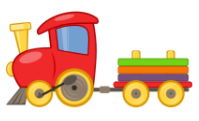 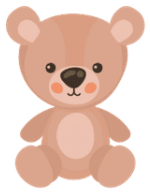 Všechny aktivity a činnosti jsou přizpůsobeny věku a možnostem dětí. Témata jsou provázána motivací na daná témata, motivace je uskutečňována prostřednictvím hudebních nástrojů, říkanek, písní, dramatizace, maňásků/ plyšáků, příběhů, pohádek, praktických ukázek, obrázků, knih a jiných didaktických materiálů.  Ve všech tématech je nutné uskutečnit všechny možné druhy aktivit tak, aby se děti rozvíjely po všech stránkách (aktivity hudební, výtvarné, pohybové, dramatické, pracovní, jazykové a řečové, smyslové a další). Konkrétní aktivity jsou dále rozepsány a doplňovány v TVP nebo v zásobnících pedagogů. Naše malá školička Přivítání se s novými i staršími dětmi, postupná adaptace, seznámení se s prostředím mateřské školy (třída, lehárna, šatny, umývárna a WC, jídelna) a seznámení se s učitelkami a případně jinými zaměstnanciSeznámení dětí s denním režimem, jejich značkami, hrníčky a základními pravidly pro společné soužití ve školceSeznámení se se základními pravidly stolování a sebeobsluhy (hygiena, převlékání apod.) Jednoduché motivované aktivity pro seznámení se (hry pohybové, hudební, dramatické a jiné), seznámení se s vybavením třídy a lehárny (hračky, kuchyňka, výtvarný koutek, hudební koutek, klavír, skluzavka a další). Každodenní rituály v komunitním kruhu (pozdrav, uvítaní, povídání)Moji kamarádiAdaptace do kolektivu, seznamování se s jinými dětmi, jejich jména a navazování vztahů, komunikace Společné, ale i individuální rozhovory, vnímání individuálních potřeb dětíČinnosti a příležitosti vedoucí ke komunikaci mezi dětmi i učitelkami (říkadla, hudebně zaměřené aktivity, hry s možností samostatného projevu, povídání v kruhu, motivace pomocí maňásků či klavíru, prohlížení knih nebo časopisů, jednoduché výtvarné aktivity, jednoduché pohybové chvilky, aktivity procvičující orientaci v prostoru – např. hra Zima, teplo.) Činnosti vedoucí k orientaci v časových pojmech a vztazích souvisejících s denním režimem - po obědě, po spinkání apod.Barevný podzim 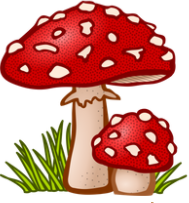 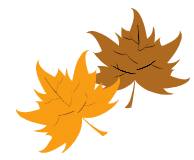 Na zahradě  Jednoduché seznámení se s ročními obdobími, konkrétně pak s přicházejícím podzimem, jeho charakteristikaUvedení do tématu, motivace dětí pomocí obrázků, pohádek, příběhů apod. s podzimní tématikouČinnosti vedoucí k poznávání podzimní přírody, seznamování se plody podzimu (zeleninou i ovocem), se stromy a jinými přírodninamiRozhovory o podzimních venkovních aktivitách jako je pouštění draka, práce na zahrádceVýtvarné, dramatické, hudební, jazykové činnosti s podzimní tématikou Praktické činnosti, které vedou k seznamování s různými přírodními, umělými látkami a materiály, se kterými se dítě může setkat ve svém okolí (se staršími dětmi možnost jednoduchých pokusů nebo vícedenních zkoumání) Pozorování okolí při vycházkách, pojmenovávání známého, pozorování změn dějících se v podzimním obdobíNa poli  Seznámení se s prostředím, obrázkové materiály pro co nejkvalitnější představu, praktické ukázky přírodnin nacházejících se na polích a loukách, procházky to tohoto prostředíPráce s encyklopediemi a dalšími zdroji přesných informací, kde je množství obrazového materiáluPozorování životního prostředí a poznávání různorodosti ekosystémůPovídání si o zvířatech nacházejících se v tomto prostředíSeznámení se se vším živým i neživým, co na poli můžeme vidětV lese  Seznámení se s prostředím, povídání si o něm, procházky do místních blízkých lesůAktivity spojené s prostředím lesa, činnosti zaměřené na toto prostředíVýtvarné činnosti, jejichž produktem budou výrobky z přírodnin, se kterými se děti mohou v přírodě setkatHudebně – pohybové hry, pohybové hry, dramatizace, které se odehrávají v prostředí lesa nebo jsou motivované k tomuto prostředíSeznámení se s ekosystémem lesa, s houbami, zvířaty, stromy a keřiPovědomí o možném nebezpečí, které může nastat v přírodním prostředí (divoká zvířata, parazité – např. klíšťata, zranění apod.)Padá listí, padá 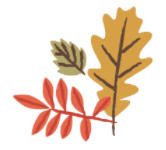 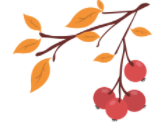 Kouzelné listy Téma zaměřené na barvy, tvary, velikostiČinnosti vedoucí k poznávání základních barev (u starších dětí rozlišování tmavá/světlá)Seznámení se s tvary, jejich pojmenování a praktické ukázky v prostředí školky, spojení se skutečnými objekty Aktivity s porovnáváním velikosti věcí, poskládání řady od nejmenšího k největšímu nebo naopakHry a činnosti, které propojují barvy, tvary i velikosti, trénování pojmenovávání tvarů a barev a aktivity prohlubující získané vědomostiCo umí počasí Seznámení se s pojmem počasí a se všemi pojmy s počasím spojenými (slunce/ slunečno, mrak/ zataženo, déšť, bouřka, blesky, hromy, vítr, mráz, teplo a další)Seznámení se s možným nebezpečím spojeným s počasím, s přírodními katastrofami (pojmy povodeň, požár, sopečná činnost, tornádo a další) Zařazení popisu počasí do každodenního rituálu v kruhu, možnost samostatného projevu, vlastní názor a pohled na věcAktivity týkající se tématu počasí (například výtvarné, pohybové a další) Přirozené pozorování a vnímání okolního prostředí a života v němVyužití přirozených podnětů a situací k seznamování s počasímMé tělo a zdraví Seznámení se s lidským tělem a jeho částmi, pojmenování částí těla, důležitých orgánů a jejich funkcí, důležité je povzbudit respekt k odlišnostem každého člověkaPět smyslů – seznámení se s nimi, praktické činnosti vedoucí k důkladnějšímu pochopení tématu, aktivity zaměřené na zkoušku vlastních smyslů, ale i oslabení smyslů a povědomí o lidech trpících jejich postižení (například malování poslepu, Tichá pošta pomocí odezírání a další) Péče o zdraví, povědomí o pozitivních a negativních důsledcích jednání, o stravě, ale i o úrazech (například zařazení námětové hry na doktory apod.)Příležitosti a činnosti vedoucí k prevenci úrazůAktivity vedoucí ke zdokonalování pohybových dovedností v oblasti hrubé i jemné motoriky, lokomoční pohybové činnostiZdravotně zaměřené činnosti, smyslové a psychomotorické hryPříležitosti, které vedou k ochraně zdraví, osobního bezpečí a vytvoření zdravých životních návykůTěšíme se na Vánoce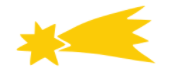 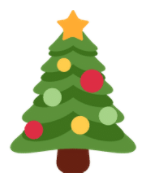 Mikulášská nadílkaVšichni známe kouzlo vánočního stromku, vůni jehličí a vánočního cukroví. V tomto období s dětmi připravujeme program k akci " Koledy u lípy", kterou společně s rozsvěcením vánočního stromu a vánočním jarmarkem pořádáme ve spolupráci se Spolkem rodičů a přátel školy. Rozvíjíme u dětí jejich přirozenou zvídavost, rozšiřujeme slovní zásobu pomocí říkadel, koled a pohádek. Právě před Vánocemi pomáháme dětem přirozeným způsobem vyjadřovat pocity a myšlenky, hovořit ve větách, komunikovat s dospělými i mezi sebou.MŠ navštěvuje Mikuláš s doprovodem, děti zpívají a recitují říkadla, povídáme si o tom, kdo vlastně Mikuláš je.Vánoční radostiCitlivě zasvěcujeme děti do vánočních tradic, významu adventu pro nás a naše předky, zpěv a dramatizace koled.Vyrábíme s dětmi vánoční přáníčka a dárečky pro ty, které máme rádi, význam a příprava tajemství a překvapení. Vánoční výzdoba MŠ. Zdobení stromku, nadílka a radost z nových hraček. Jak s hračkami zacházet, půjčujeme je i ostatním, radujeme se společně.Paní Zima čaruje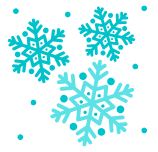 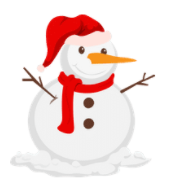 Bílá přírodaCharakterizujeme roční období, co vidíme v přírodě, co je mráz, sníh a led.  Kde jsou ukrytá zvířátka z lesa, čím se živí, jak jim lidé pomáhají. Pozorujeme stopy ve sněhu, kam odletěli ptáci a kteří zůstali. Zimní sporty, správné oblečení a obutí, řízené sportovní aktivity na sněhu, dodržování pravidel bezpečnosti.Jaké podoby má voda, experimenty s roztopeným sněhem, proč nemáme jíst sníh a co jsou rampouchy. Jak dýcháme v zimě, co se děje při výdechu, foukání, lehká dechová cvičení. Rozdíl mezi listnatým a jehličnatým stromem v zimě, pozorování stromů při vycházkách, jejich tvorba v MŠ z různých materiálů.Zvířata a ptáci v ziměSeznámení se se životem zvířat v zimě, se stopami ve sněhu a přezimováním. Všechny aktivity jsou motivované na toto témaHrajeme s dětmi loutkové divadlo, role, umění měnit hlas, intonovat při zpěvu, dramatizace, tanec, společná hudební produkce (Orffovy nástroje). Poslech pohádek a jejich reprodukce, správná posloupnost, rozšiřování slovní zásoby, výslovnost. Chystáme karneval. Příprava a výzdoba MŠ a sálu v kulturním domě. Převlékáme se za někoho - masky, napodobování pohybů postav, tanec a radost z pohybu.Zimní sportySeznámení se se zimními sporty, sportovním vybavením Správné oblékání do zimního počasí, zdraví a nemoc, prevence, správná hygiena. Kdo se stará o naše zdraví, kdo je lékař a zdravotní sestra, návštěva zdravotníka v MŠ. Prožitkové a námětové hry, ošetřujeme kamarády, plyšové hračky, voláme sanitku. Práce ve skupinách, vedení ke spolupráci a domluvě.Svět kolem nás 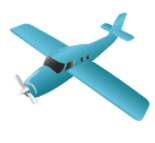 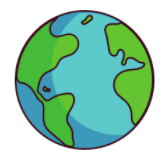 Dopravní prostředkyKde žijeme, co je zeměkoule, ukázka globu, světadílů, moří. Pohádky a písně k tématu. Místo, kde bydlíme, vesnice, domy, obchod, OÚ, při vycházkách si ukazujeme, kudy chodíme s rodiči na nákup nebo na autobusovou zastávku, situační hry. Jak správně chodit po chodníku, jak přecházet cestu, když na ní není vyznačen přechod. Zdravení.Dopravní prostředky doprava, bezpečné chování v dopravním provozuČím budu?Základy enviromentální výchovy, proč třídíme odpad a jak, zelený, modrý a žlutý kontejner na chodbě MŠ. Proč neodhazujeme odpadky na zem, jak se máme chovat k přírodě. Z čeho se vyrábí papír, co je to recyklování a proč se dělá. Malujeme barevný svět. Co je z čeho vyrobenoProfese, čím by chtěly děti být, jaké profese znají a umějí pojmenovat. Seznámení se s profesemi, se kterými se děti běžně setkávají. Děti dokáží pojmenovat a popsat profesi rodičůCo je den, co je rok? Lidé, se kterými žijeme v domácnosti, co je rodina a kdo do rodiny patří, názvy jejích členů, rodiče, sourozenci, prarodiče. Máme se moc rádi, a proto se k sobě chováme hezky, na nikoho nekřičíme, jak si máme povídat, kouzelná slovíčka - prosím, děkuji, mám tě rád atd. Jak se podílíme na práci v domácnosti, s čím pomáháme mamince, s čím tatínkovi, s čím prarodičům a jak pomáháme kamarádům.Roční období, dny v týdnu, měsíce, činnosti během dne. Pojmenování částí dne a částečná orientace v časeAktivity zaměřené na orientaci v čase, zařazení pojmů o čase do každodenního režimuUklízíme přírodu a chystáme se na jaro. Život na vesnici, život ve městě, co je venkov a proč tady žijeme rádi, co se nám v naší vesnici líbí a co ne. Staráme se o to, aby v naší škole i v jejím okolí bylo čisto, pomáháme dospělým s úklidem v okolí domu, kde žijeme. Jaro ťuká na vrátka 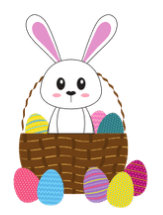 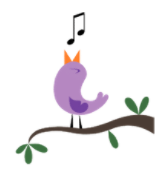 Vstávej, semínkoJaké je jaro, jak jej poznáme, změny v přírodě, změny počasí, oblečení, prevence chorob. Roční období, správná výslovnost, rozšíření slovní zásoby, jarní písně a říkadla. Povolání lidí, kteří se starají o to, aby byly na jaře nasázeny květiny, zelenina a jak se tito lidé starají o půdu. Beseda se členy Spolku zahrádkářů.Seznámení se cyklem růstu, s pěstováním a růstem rostlin, květin apod. Pokusy o vypěstování semínka, další aktivity praktické Velikonoce Velikonoce, tradice a současnost, proč je slavili naši předkové a proč je dnes slavíme my. Ukázka pletení pomlázky, malování velikonočních vajíček. Upevnění citových vazeb dětí k okolí, rodině, kamarádům. Velikonoční říkadla a koledování. Snažíme se, aby si děti mezi sebou neubližovaly, dokázaly správně pracovat s úspěchem i neúspěchem, motivace ke zlepšení činnosti, která se jim právě nedaří. Velikonoční tématika se odráží ve všech prováděných aktivitáchJarní květinySeznámení se s jarními květinami a měnící se přírodou, sledování každodenních změn. Pojmenovávání rostlin, které můžeme vidět v jarním obdobíSledování okolí při procházkách, pojmenování známého a oceňování krásného Máme rádi zvířata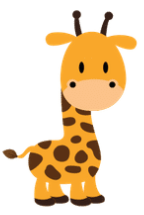 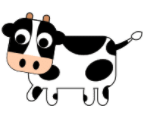 Domácí zvířata a mláďataNa jaře se rodí zvířatům mláďata. Která zvířata žijí v lese, která u lidí, a která v ZOO, jejich názvy a místo původu. Seznámení se se světem zvířat jako takovým.  Správná výslovnost a tvorba vět.Aktivity hudební, pohybové, výtvarné a další vedoucí k prohlubování tématu. Zvířata z volné přírodySeznámení se se zvířaty volné přírody, jejich rozdělení do skupin (hmyz, ptáci, savci,…)Jsou včely také zvířata? Význam včel pro přírodu, jak se včela rodí, jak a kde žije, úl, roj, návštěva včelaře v MŠ, ukázka včelích produktů. Pozor na včelí bodnutí, alergie, význam slova. Procvičování jemné motoriky, uvolňovací cviky pomocí básní, stříhání a lepení z papíru. Procházky do přírody, setkávání se opravdovými zvířatyPráce s obrázky a encyklopediemi, další odbornou literaturouZvířata ze ZOONázvy zvířat, názvy jejich mláďat. Rozdíl mezi zvířaty užitkovými a domácími mazlíčky. Jak se správně zvířata krmí, proč nesmíme krmit zvířata v ZOO, dodržování bezpečnosti.Proč se někdo zvířat bojí, rozdíl mezi strachem a respektem ke zvířeti, neubližovat a neprovokovat je. Jak se správně staráme o domácí mazlíčky a proč je chováme.Seznámení se jak s našimi, tak exotickými zvířaty, jejich názvy, místa odkud pocházejí (džungle, poušť apod.)Jdeme k zápisuOpakovací činnosti k zápisu pro předškoláky, manipulace s psacími potřebami, s nůžkami, orientace v čase a prostoru, matematické představy, kresba a další(Den země, proč jej každoročně slavíme a jak máme pečovat o naši planetu. Podle počasí se snažíme být s dětmi více a více na čerstvém vzduchu, nejen na prostranství před školou, ale také dle možností pořádáme vycházky do okolí, učíme je správně chodit ve dvojicích, poslouchat, aby věděly, co je potřeba udělat např. když potkáme staršího spoluobčana, či občana na invalidním vozíku.)Všechno kolem kvete 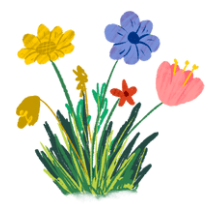 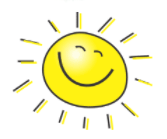 Kytička pro maminkuBesídka ke Dni matek, ukázka rituálů v kruhu, řízených činností, pohybových a řečových cvičení, radosti z pohybu, tance a hry na hudební nástroje. Předání upomínkových dárků maminkám a babičkám.VýživaMaminka vaří. Vybavení kuchyně, snídaně, oběd, večeře, svačiny. Zdravá výživa a správná hygiena před jídlem, mytí rukou, technika, případná desinfekce. Používání příboru, ubrousků, pravá a levá strana. Jak používat toaletní papír a kapesníky. Koláž talíře se zdravým jídlem. Význam ovoce a zeleniny.Barevný světPozorování přírody a jejích barev, které stromy kvetou a proč, květiny, které vidíme při vycházkách v zahradách a na louce, kdo žije v trávě, kteří ptáci se vrátili z teplých krajin, názvy některých rostlin. Babička nasadila na záhony zeleninu, názvy, jak se o záhony starat.4. Planeta ZeměPočasí, podnebí, kontinenty, přírodní jevy, vesmír – seznámení se s tématem, aktivity vedoucí k poznání planety Země, seznámení se s koloběhem vody v přírodě apod. Slunce – proč je více teplo, jak se správně oblékáme, ochrana před slunečním zářením (brýle, krémy, délka pobytu, pitný režim – co je k pití nejvhodnější….)Co všechno už umím 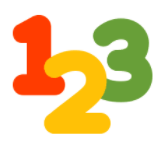 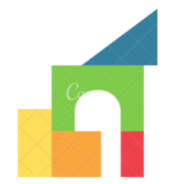 Půjdeme do školyPráce s dětmi v heterogenních skupinách, ukázky hrubé i jemné motoriky, spolupráce při zadaných úkolech, komunikace mezi dětmi, domluva. Péče starších dětí o mladší, pomoc při obouvání, úklidu hraček, doprovod při vycházkách.Třída plná kamarádů. Děti umí pojmenovat paní učitelku, znají jména všech kamarádů, vědí, které místo či obrázek na skříňce v šatně komu patří. Neubližují si navzájem, snaží se o spolupráci. Tvořivé hry v pískovišti, stavění hradů, příprava pokrmů z písku, hra na prodej a nákup.Psychomotorická cvičení při hudbě, radost z pohybu, běh, skok snožmo, po jedné noze, chůze po schodech. Dopravní výchova, řidič, cyklista, pravidla silničního provozu. Děti umí pojmenovat části těla, ukázat je na sobě a na kamarádovi. Zeměkoule, ochrana přírody, zvířata. Víme, kdo nám pomůže (hasiči, rychlá zdravotnická pomoc, policie).Rozloučení s předškoláky, ukázky jejich dovedností a znalostí. Návštěva předškoláků v ZŠ - škola nanečisto. Prožití předškoláků jedné vyučovací hodiny v prvním ročníku. V součinnosti se Spolkem rodičů a přátel školy příprava a uskutečnění akce " Pohádkový les".   Kniha je náš kamarádNávštěva místní knihovny, seznámení se s jejím chodem, s dětskou literaturou, ilustracemiPohádkový týden, klasické dětské pohádky, dramatizace a další motivované aktivityDen oblíbené knihy, komunitní kruh a povídání o oblíbených literárních hrdinechPoslech čtené pohádky, reprodukce, posloupnost, hlavní postavy, vyústění dějeDěti rozeznají dobré a špatné vlastnosti a chování, kladného a záporného hrdinu7 Evaluační činnost školyAutoevaluace je proces vlastního průběžného vyhodnocování vzdělávacích činností, podmínek i organizace realizovaným uvnitř MŠ. Poskytuje zpětnou vazbu a slouží jako východisko pro další práci.Předmět evaluace, časový plán, odpovědnost učitelů a dalších pracovníků Co sledujeme na úrovni školyJaké vztahy si škola buduje k rodičům, ostatním školám, k veřejnosti, k obci, k základní škole /celoročně, všichni pracovníci/Jaký je vztah ke vzdělávání dětí /celoročně, učitelky, ředitelka/Jaký je pořádek a čistota /celoročně, uklízečka/Jak je zajištěno zázemí pro pobyt dětí /celoročně, všichni pracovníci/ Jestli je prostředí pro děti dost inspirativní a motivační /celoročně, učitelky/Jaký je vztah ke kvalitě stravy /celoročně, kuchařka, vedoucí stravování/Jaké jsou vztahy mezi pracovníky školy pedagogickými i provozními /celoročně, všichni pracovníci/Co sledujeme na úrovni třídyJaké jsou vztahy školy směrem k dítěti /celoročně, všichni pracovníci/Hodnocení plnění činností vzdělávací nabídky /denně, učitelky/Sledování a vyhodnocování pokroků v rozvoji a učení jednotlivých dětí /zápis 3x do roka, učitelky/Způsob provádění pedagogické diagnostiky dětí (diagnostické listy pro všechny děti na celou dobu docházky do MŠ a podrobnější diagnostické listy pro předškoláky), nové od září 2021 /průběžně, učitelky/ vytváření portfolia dítěte /průběžně, učitelky, děti/ Jestli děti obdržely speciální podporu a pomoc, pokud ji aktuálně potřebují /dle doporučení PPP, SPC, učitelky/Hodnocení sebe sama (sebereflexe učitelek) /denně, učitelky/Autoevaluace se týká různých oblastí souvisejících se vzdělávacím procesem školy. MŠ hodnotí svou práci systematicky, komplexně, pravidelně podle předem připraveného plánu. Je důležité sledovat:Soulad ŠVP (TVP) s RVP PVPlnění cílů ŠVP (TVP)Způsob zpracování a realizace obsahu vzdělávání (integrované bloky)Práci učitelů (včetně jejich sebereflexe)Výsledky vzdělávání (pedagogická diagnostika)Kvalitu podmínek vzdělávání v kontextu RVP PV Do hodnocení podmínek vzdělávání jsou zapojeni všichni zaměstnanci školy, rodiče i partneři školy.V předškolním vzdělávání se hodnocení vzdělávacích výsledků dítěte nezaměřuje na výkony ve vztahu k dané normě, ani na srovnávání jednotlivých dětí a jejich výkonů mezi sebou. Individualizace vzdělávání vyžaduje sledovat rozvoj a osobní vzdělávací pokroky u každého dítěte a ty dokumentovat. Neméně důležité je včas zachytit případné problémy a vyvodit odborně podložené závěry pro jejich eliminaci a další rozvoj dítěte.Písemné záznamy o dětech jsou důvěrné a přístupné pouze učitelům MŠ, ČŠI, případně rodičům.Metody a techniky autoevaluace Rozhovory, diskuse, poradyPozorování, hospitace, analýzy vzdělávací nabídky, analýzy přípravVýsledkem jsou záznamy z hospitací, různé typy dotazníků, anketních lístků, hodnotící zprávy, písemné záznamy a pozorováníDůležitým zdrojem informací mohou být různé dětské práce, výkresy, výrobky, didaktické listy, popisy situace, které dokumentují rozvojové a vzdělávací pokroky dítětePortfolio dítěte (diagnostické listy, pracovní listy, omalovánky, výkresy, výrobky, aj.)6:00 – 8:00Příchod dětí do MŠ, předávání dětí učitelkámVolně – spontánní činnosti a zájmové činnosti8:00 – 8:30Osobní hygiena, dopolední svačinka8:30 – 9:30 Osobní hygienaRituály v ranním kruhu, pohybové aktivity a řízené činnosti, které jsou v souladu s aktuálním školním a třídním vzdělávacím programemVolné činnosti, aktivity pro předškoláky, práce s dětmi vyžadujícími speciální pedagogickou podporu9:30 – 11:00Příprava na pobyt venku, pobyt venku (aktivity spojené s poznáváním okolního světa), pohybové aktivity11:00 – 11:25Osobní hygiena, oběd ve školní jídelně11:25 – 12:00Osobní hygiena, příprava na odpočinek a spánek, poslech pohádkyOdchod dětí, které nezůstávají na odpoledne12:00 – 14:00Odpočinek a spánek dětí14:00 – 14:15Osobní hygiena, odpolední svačinka14:15 – 16:00Volné činnosti, hry, zájmové činnosti a pohybové aktivity, které mohou probíhat jak prostorách MŠ, tak i venku. Rozcházení dětí domů